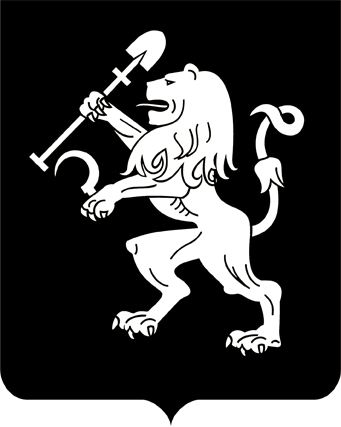 АДМИНИСТРАЦИЯ ГОРОДА КРАСНОЯРСКАРАСПОРЯЖЕНИЕОб утверждении расчетной величины стоимости работ и услуг по содержанию общего имущества в домах, все или часть жилыхпомещений в которых отнесены к жилым помещениям в общежитиях или к жилым помещениям маневренного фонда, применяемой при расчете размера субсидии из бюджета города в целях возмещения недополученных доходов по содержанию общего имущества в указанных домахНа основании пункта 4 Положения о порядке предоставления субсидии из бюджета города в целях возмещения недополученных доходов по содержанию общего имущества в домах, все или часть жилых помещений в которых отнесены к жилым помещениям в общежитиях или               к жилым помещениям маневренного фонда, в связи с утверждением Красноярским городским Советом депутатов размеров платы за содержание жилого помещения в указанных домах, утвержденного постановлением администрации города от 05.02.2008 № 3-а, руководствуясь     статьями 58, 59 Устава города Красноярска:1. Утвердить расчетную величину стоимости работ и услуг по содержанию общего имущества в домах, все или часть жилых помещений в которых отнесены к жилым помещениям в общежитиях или к жилым помещениям маневренного фонда, применяемую при расчете размера субсидии из бюджета города в целях возмещения недополученных доходов по содержанию общего имущества в указанных домах, согласно приложению.2. Признать утратившим силу распоряжение администрации города от 29.04.2013 № 49-гх «Об утверждении расчетной величины стоимости работ и услуг по содержанию и ремонту общего имущества                 в домах, все или часть жилых помещений в которых отнесены к жилым помещениям в общежитиях или к жилым помещениям маневренного фонда».Заместитель Главы города – руководитель департаментагородского хозяйства              	                                              Е.В. ЖвакинПриложениек распоряжению	администрации городаот ____________ № _________Расчетная величина стоимости работ и услуг по содержанию общего имущества в домах, все или часть жилых помещений в которых отнесены к жилым помещениям в общежитиях или к жилым помещениям маневренного фонда, применяемая при расчете размера субсидии из бюджета города в целях возмещения недополученных доходов по содержанию общего имущества в указанных домах20.06.2019№ 87-гхКатегории домов в зависимости от наличия или отсутствия внутридомовых инженерных систем и степени износаЕдиницыизмеренияСтоимостьв месяц(с учетом НДС),руб.1231. Дома с наличием горячего водоснабжения, холодного водоснабжения, водоотведения и централизованного отопления1. Дома с наличием горячего водоснабжения, холодного водоснабжения, водоотведения и централизованного отопления1. Дома с наличием горячего водоснабжения, холодного водоснабжения, водоотведения и централизованного отопления1) дома с наличием лифтов и мусоропроводовза 1 кв. м общей площади жилого помещения (в отдельных комнатах – за 1 кв. м площади комнаты) 93,512) дома с наличием лифтовза 1 кв. м общей площади жилого помещения (в отдельных комнатах – за 1 кв. м площади комнаты) 92,303) дома с наличием мусоропроводовза 1 кв. м общей площади жилого помещения (в отдельных комнатах – за 1 кв. м площади комнаты) 76,644) дома без лифтов и мусоропроводов,в том числе:с износом до 70% включительно;с износом более 70%за 1 кв. м общей площади жилого помещения (в отдельных комнатах – за 1 кв. м площади комнаты) 75,4357,532. Дома с отсутствием внутридомовых инженерных систем2. Дома с отсутствием внутридомовых инженерных систем2. Дома с отсутствием внутридомовых инженерных систем1) дома с отсутствием системы горячего водоснабжения,в том числе:с износом до 70% включительно;с износом более 70% за 1 кв. м общей площади жилого помещения (в отдельных комнатах – за 1 кв. м площадикомнаты)73,8757,532) дома с отсутствием внутренних систем вентиляции,в том числе:с износом до 70% включительно;с износом более 70%72,4757,313) дома с отсутствием систем горячего водоснабжения и водоотведения:а) при наличии выгребных ям и водопровода,в том числе:с износом до 70% включительно;с износом более 70%;б) при наличии выгребных ям и отсутствии водопровода (при пользовании уличными водоразборными колонками или привозной водой),в том числе:с износом до 70% включительно;с износом более 70%90,9758,6290,7158,364) дома с отсутствием систем горячего водоснабжения, центрального отопления и внутренней системы вентиляции:а) при отсутствии выгребных ям,в том числе:с износом до 70% включительно;с износом более 70%;б) при наличии выгребных ям и наличии водопровода,в том числе:с износом до 70% включительно;с износом более 70%78,7357,2980,0658,625) дома с отсутствием всех внутридомовых инженерных систем,в том числе:с износом до 70% включительно;с износом более 70% за 1 кв. м общей площади жилого помещения (в отдельных комнатах – за 1 кв. м площади комнаты)62,9258,36